П Р О Е К Т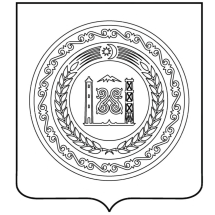                                АДМИНИСТРАЦИЯ                                          НОХЧИЙН РЕСПУБЛИКА          НОЖАЙ-ЮРТОВСКОГО МУНИЦИПАЛЬНОГО       НАЖИН-ЮЬРТАН МУНИЦИПАЛЬНИ РАЙОНА ЧЕЧЕНСКОЙ РЕСПУБЛИКИ                         КIОШТАН АДМИНИСТРАЦИ 366220, ЧР, Ножай-Юртовский район, с. Ножай-Юрт, ул. А.Кадырова , 3 nojayurt@mail.ru.т/ф 8 (87148) 2-22-57                                                       ПОСТАНОВЛЕНИЕот «__» ______2021г.                                                                        № ____Об утверждении муниципальной программы «Развитие физической культуры и спорта на территорииНожай-Юртовского муниципального района на 2021-2025 годы»Руководствуясь Федеральным законом от 06.10.2003г. № 131-ФЗ                         «Об общих принципах организации местного самоуправления в  Российской Федерации», Федеральным законом от 04.12.2007г. № 329-ФЗ  «О физической культуре и спорте», распоряжением  Правительства Российской Федерации                 от 07.08.2009г. № 1101-р «Стратегия развития физической культуры и спорта в  Российской Федерации на период до 2025 года», Администрация Ножай-Юртовского муниципального района,ПОСТАНОВЛЯЕТ:1. Утвердить прилагаемую муниципальную программу «Развитие физической культуры и спорта на территории Ножай-Юртовского муниципального района на «2021 – 2025 гг.» согласно приложению.2. Настоящее постановление опубликовать на официальном сайте   администрации Ножай-Юртовского муниципального  района в сети Интернет и опубликовать в районной газете «Халкъан дош». 3. Контроль за исполнением настоящего постановления оставляю за собой. Глава администрации                                                                           А.Г.Музуруев